                       Карар                                                                  Постановление  « 21  »     февраль    2017 й.                      №   6                      « 21 »     февраля     .О создании профилактической группы на территории сельского поселения Ишмухаметовский  сельсовет МР Баймакский район Респ. БашкортостанВ соответствии с приказом Главного управления МЧС России по РБ от 16.01.2017 г. № 9п «Об организации и проведении на территории Республики Башкортостан профилактической операции «Жилище - 2017» и п. 3 плана организационно- практических мероприятий, направленных на стабилизацию обстановки с пожарами и их последствий в период 2017 года на территории муниципального района Баймакский район Республики Башкортостан, администрация сельского поселения Ишмухаметовский сельсовет МР Баймакский район РБ , Постановляет: 1.  Создать профилактическую  группу в следующем составе:-Председатель-  глава сельского поселения Ишмухаметовский  сельсовет  Рахматуллин Ф.С.-зам.председателя землеустроитель СП Ульябаев Х.Р.Члены:- управ. делами АСП Ишмухаметовский  сельсовет – Калимуллина З.Х.-  директор МОБУ ООШ д.Баишево  -   Муртазин Ф.И.- член ДНД – Сафаргалин Х.Р.,- член ДНД – Рахматуллин Р.Я.. - Представитель   Социальной защиты населения по г. Баймак (по согласованию) - Представитель ОМВД России по Баймакскому району (по согласованию)  - Староста сельского поселения – Ярмуллин Х.Ю.- депутат сельского поселения – Ульябаева А.Т.-  депутат сельского поселения – Ильясова Ф.Б.- депутат сельского поселения – Сулейманова Н.А.2.  Контроль за выполнением настоящего постановления оставляю за  собой. Глава   сельского поселения  Ишмухаметовский   сельсовет                  Ф.С.Рахматуллин                                              БАШ?ОРТОСТАНРЕСПУБЛИКА№Ы БАЙМА? РАЙОНЫ 
МУНИЦИПАЛЬ РАЙОНЫНЫ*
ИШМ)Х»М»Т АУЫЛ СОВЕТЫ
АУЫЛ БИЛ»М»№Е
ХАКИМИ»ТЕ453652, Байма7 районы, Ишм0х2м2т ауылы, Дауыт урамы,1Тел: (34751) 4-55-96  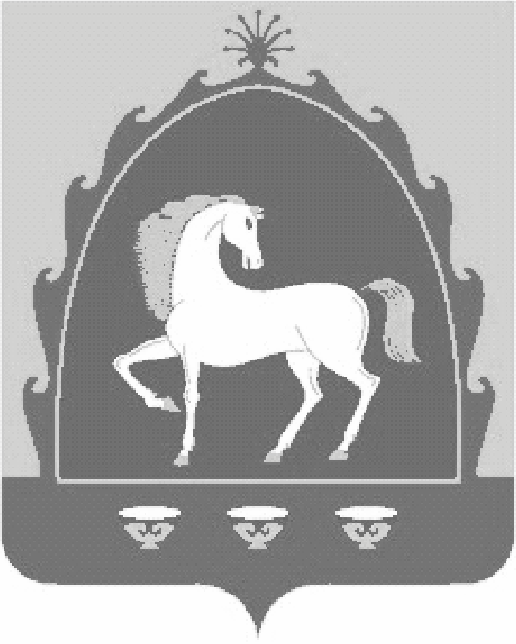 РЕСПУБЛИКА БАШКОРТОСТАНАДМИНИСТРАЦИЯ 
СЕЛЬСКОГО ПОСЕЛЕНИЯ
ИШМУХАМЕТОВСКИЙ СЕЛЬСОВЕТ
МУНИЦИПАЛЬНОГО РАЙОНА
БАЙМАКСКИЙ РАЙОН453652, Баймакский район, с. Ишмухаметово, ул. Даутова ,1Тел: (34751) 4-55-96